           PHILIPPINES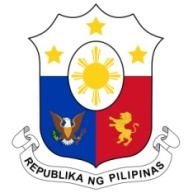 Human Rights Council38th Session of the Working Group on the Universal Periodic Review10 May 2021, Palais des Nations, Geneva, Switzerland SOLOMON ISLANDS Speaking Time:   1 min 45 Speaking Order: 29 of 66 Thank you, Chair.The Philippines welcomes the delegation of the Solomon Islands.We recognize Solomon Islands’ constructive approach to the UPR process. We are pleased to note the government´s efforts to further advance the protection of human rights especially of vulnerable groups. We welcome in this regard the establishment of the Anti-Human Trafficking Advisory Committee, the training of law enforcement officials, and the strengthening of legislation to combat trafficking in persons.  In a constructive spirit, the Philippines presents the following recommendations:Ensure that policies relating to the environment take into consideration their impact on human rights and on communities; Step up efforts to protect children from commercial sexual exploitation including prostitution and child pornography; andTake further steps to increase the participation of women in public service and enhance measures for women´s economic empowerment. We wish the Solomon Islands every success in this review cycle.Thank you, Chair. END.